										10. listopadu 2020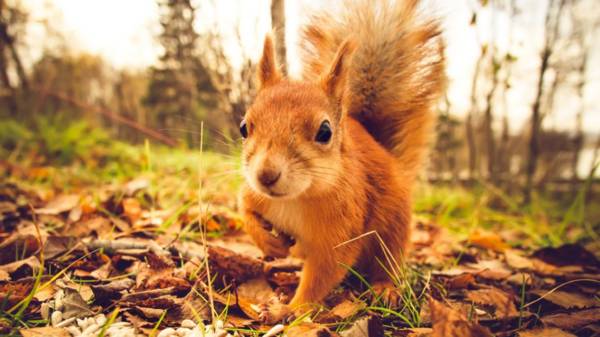 Moji milí prvňáčci,
dnes se v rámci online hodiny neuvidíme a úkoly si tedy musíte vypracovat samostatně. Ke všem úkolům vám vysvětlím, co máte dělat, takže by neměl nastat žádný problém. Kdybyste si však u něčeho nevěděli rady, udělejte si u toho puntík a v další online výuce se k tomu cvičení vrátíme a probereme ho více do hloubky. ČESKÝ JAZYK:Živá abeceda:	Nalistujte si stranu 40.Podívejte se na cvičení 1 (označeno symbolem žlutý balonek). Přečtěte všechny slabiky ve sloupcích. Alespoň na 5 slabik z těchto sloupců se pokuste vymyslet slovo. Následně se podívejte na obrázky vedle slabik. Tyto obrázky pojmenujte a vedle nich napište počáteční slabiky (př.: motýl – napíšete MO).Podívejte se na cvičení 2 (označeno symbolem zelený balonek). Čtěte slova po slabikách.
Podívejte se na cvičení 3 (označení symbolem červený balonek a ruka). Tvořte dívčí jména spojením písmene a slabiky LA (Ela, Ola, Ula, Ála). Vyberte si z nich 2 jména a doplňte je do vedlejších vět (př.: Ála má knihu). Jakmile budete mít doplněná jména, čtěte všechny tři věty.
Podívejte se na cvičení 4 (označeno symbolem modrý balonek a tužka). Čtěte slova po slabikách. Následně zakroužkujte slovo, které se hodí k obrázku vedle slabik.První psaní:
	Nalistujte si stranu 35. Dnes budete psát pouze první 3 řádky. ! Všechny rodiče, kteří budou číst žákům zadání, prosím, ať pustíte před psaním žákům následující video. Paní učitelka v něm vysvětluje, jak se daný cvik (dolní zátrh) píše.https://www.youtube.com/watch?v=jjgpH2rvuKYV každém řádku si nejprve černý cvik 5x obtáhněte. Teprve potom pokračujte na tečkované cviky. 
	Dávejte pozor na úchop tužky! Tužku drží paleček a ukazovák, prostředníček tužku podpírá. MATEMATIKA:Živé počítání:	Nalistujte si stanu 32. Podívejte se na cvičení, které je označeno srdíčkem. Vypočítejte všech 8 příkladů. Pozor, 4 příklady jsou na sčítání a 4 na odčítání. Nalistujte si stranu 33. Podívejte se na cvičení označeno ústy. Tvořte slovní úlohy (př.: Ke dvěma kostkám přidám jednu kostku. Kolik kostek mám? - Tři kostky.)Ve vedlejším cvičení (ptáčci v budce) tvořte také slovní úlohy (př.: V budce A je 5 ptáčků a žádný neodletěl. Zůstalo v ní 5 ptáčků).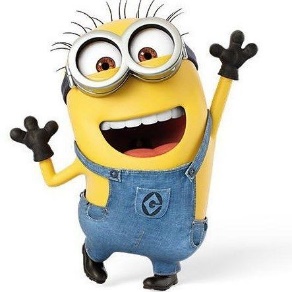 						Mějte se krásně a zítra zase na viděnou,
Mgr. Machálková